Publicado en  el 09/09/2016 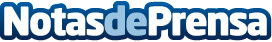 Debate en Cartagena sobre el síndrome alcohólico fetalEl Simposium de Pediatría Medioambiental organizado por la Dirección General de Salud Pública y la Universidad del Mar cuenta con cerca de 60 profesionales de toda EspañaDatos de contacto:Nota de prensa publicada en: https://www.notasdeprensa.es/debate-en-cartagena-sobre-el-sindrome Categorias: Medicina Infantil Murcia Universidades http://www.notasdeprensa.es